Изображения контейнеровИзображения ненужных вещей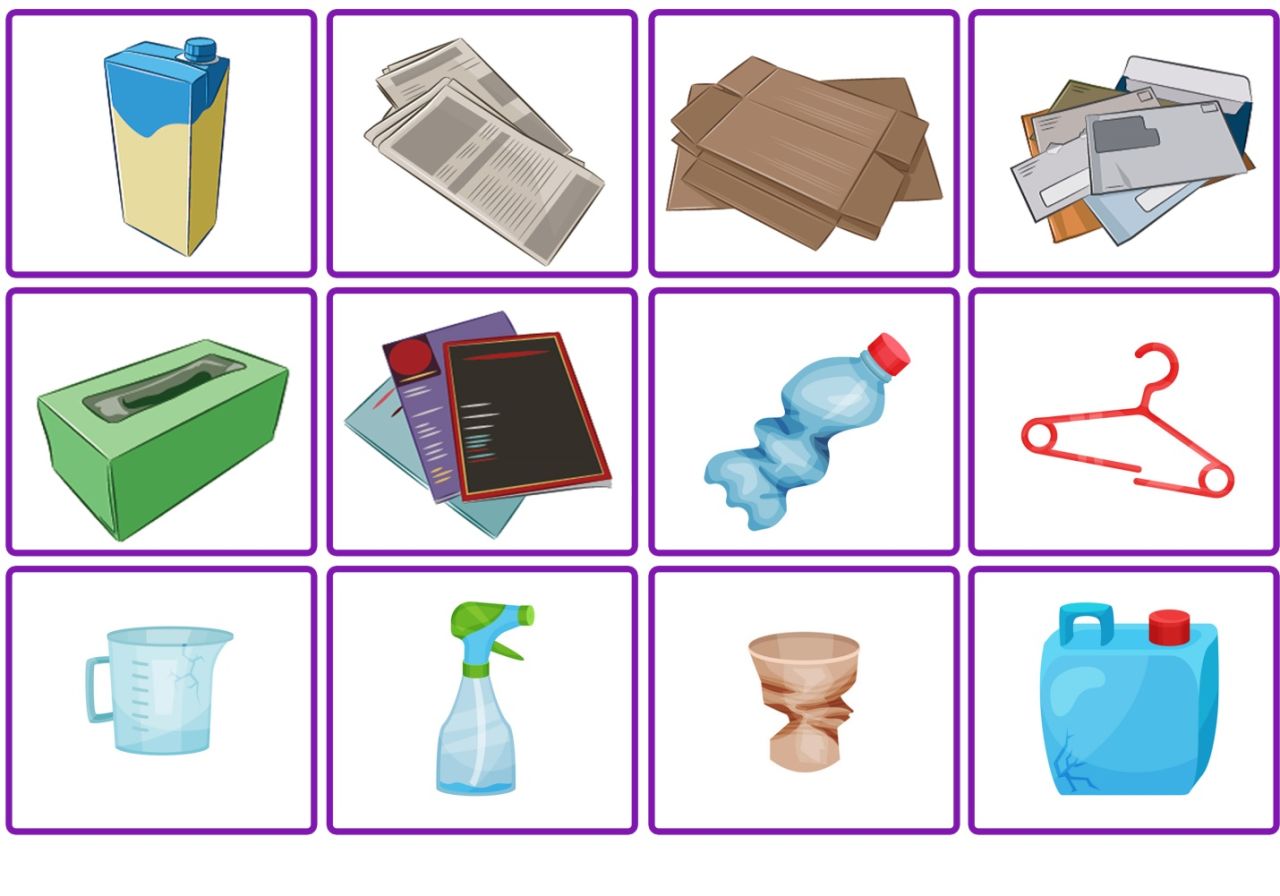 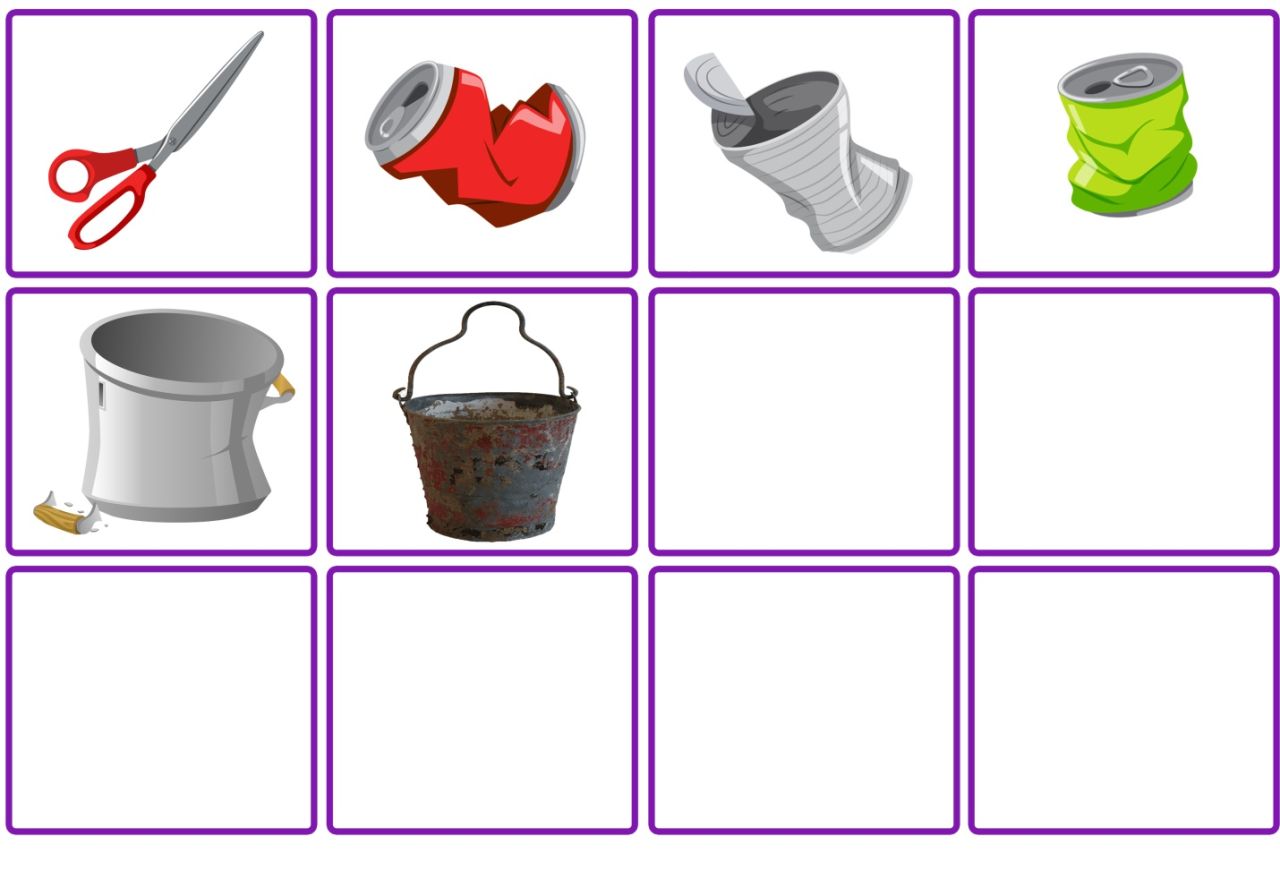 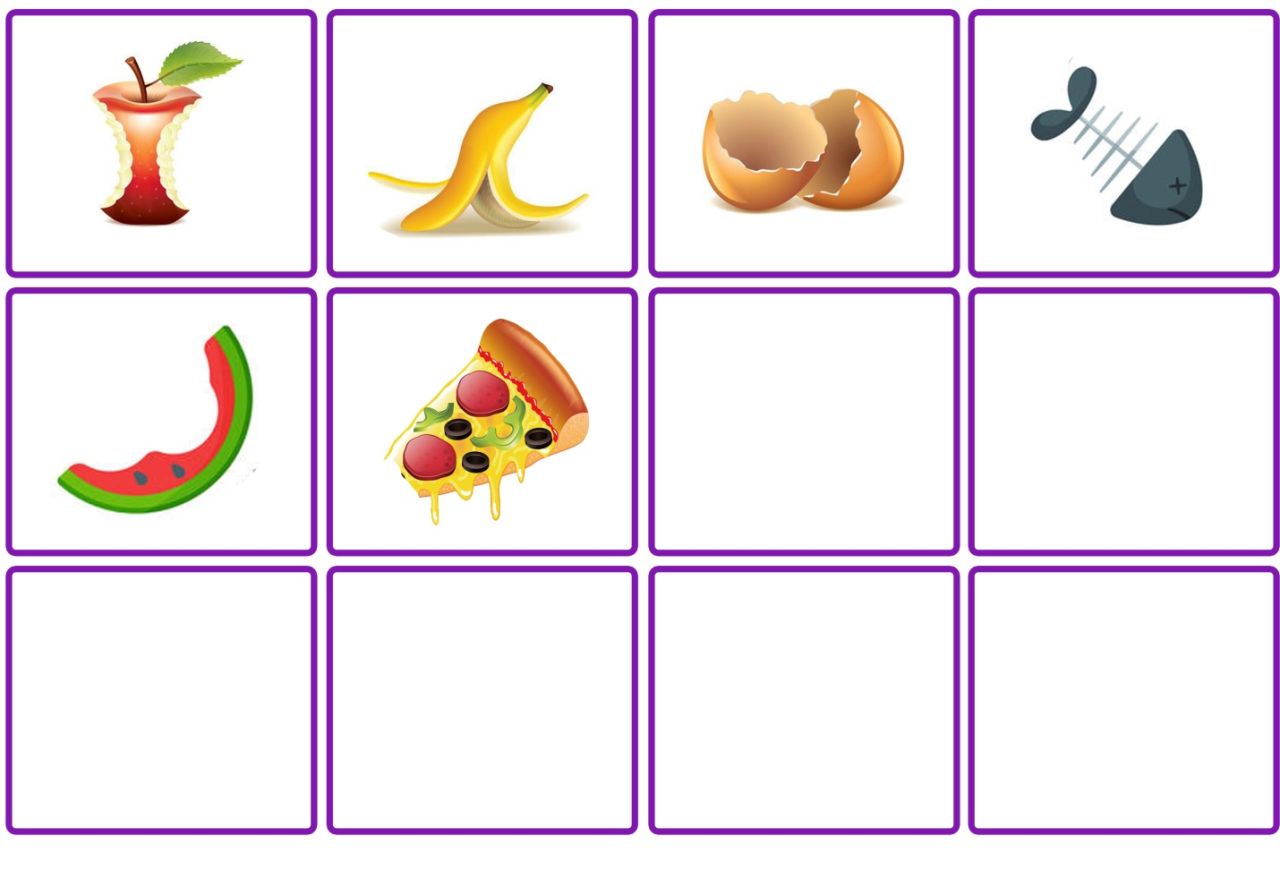 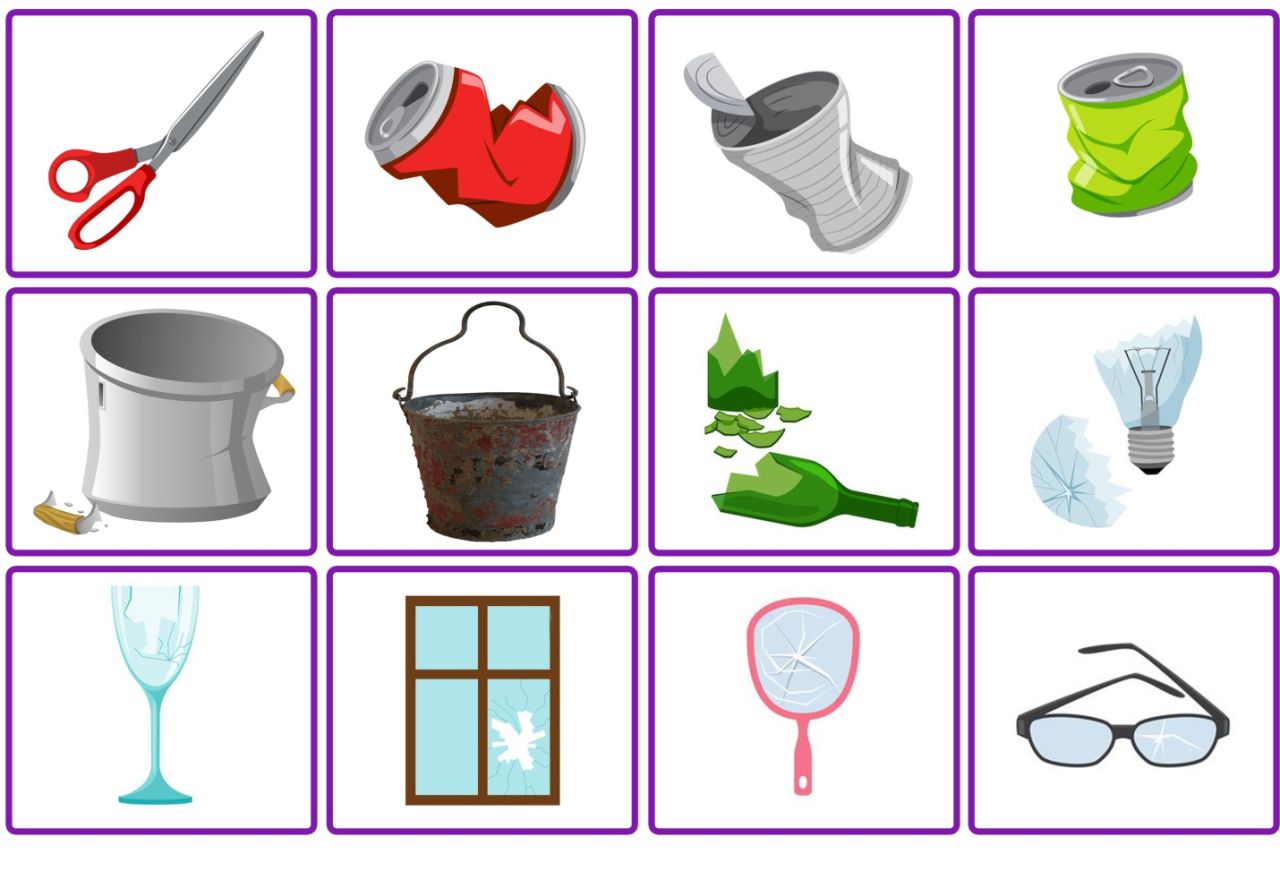 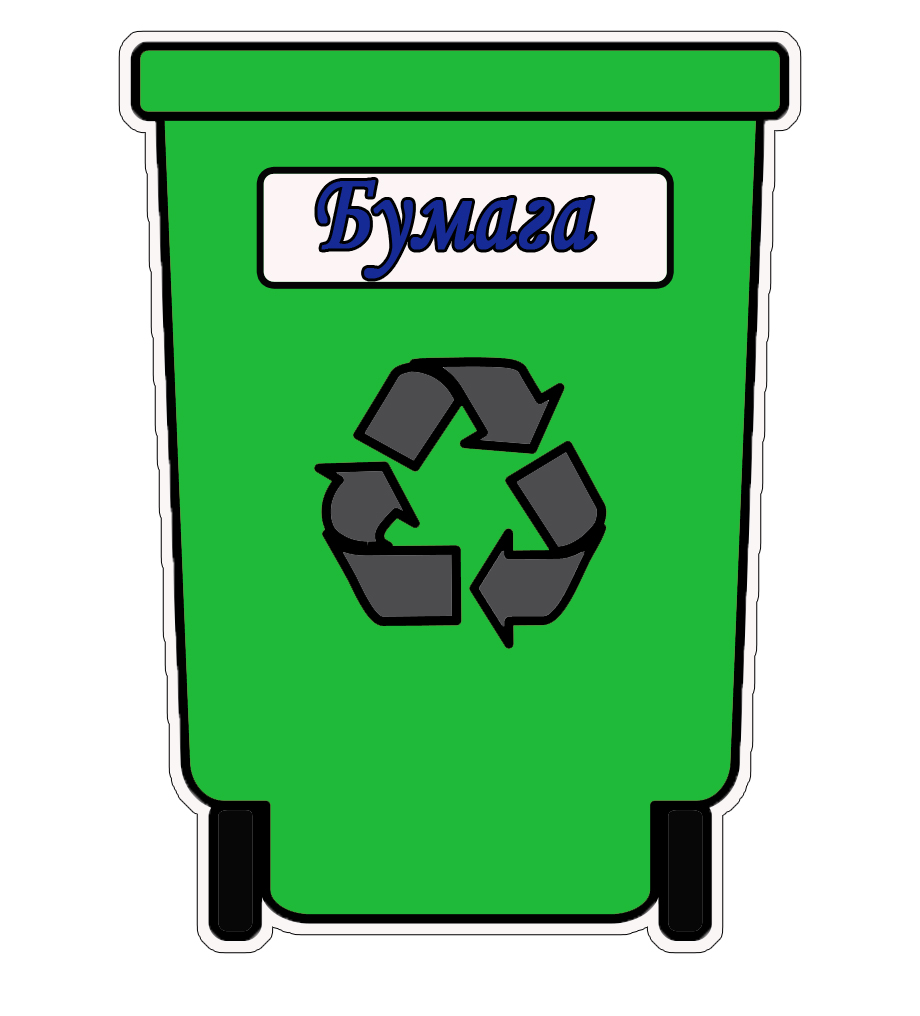 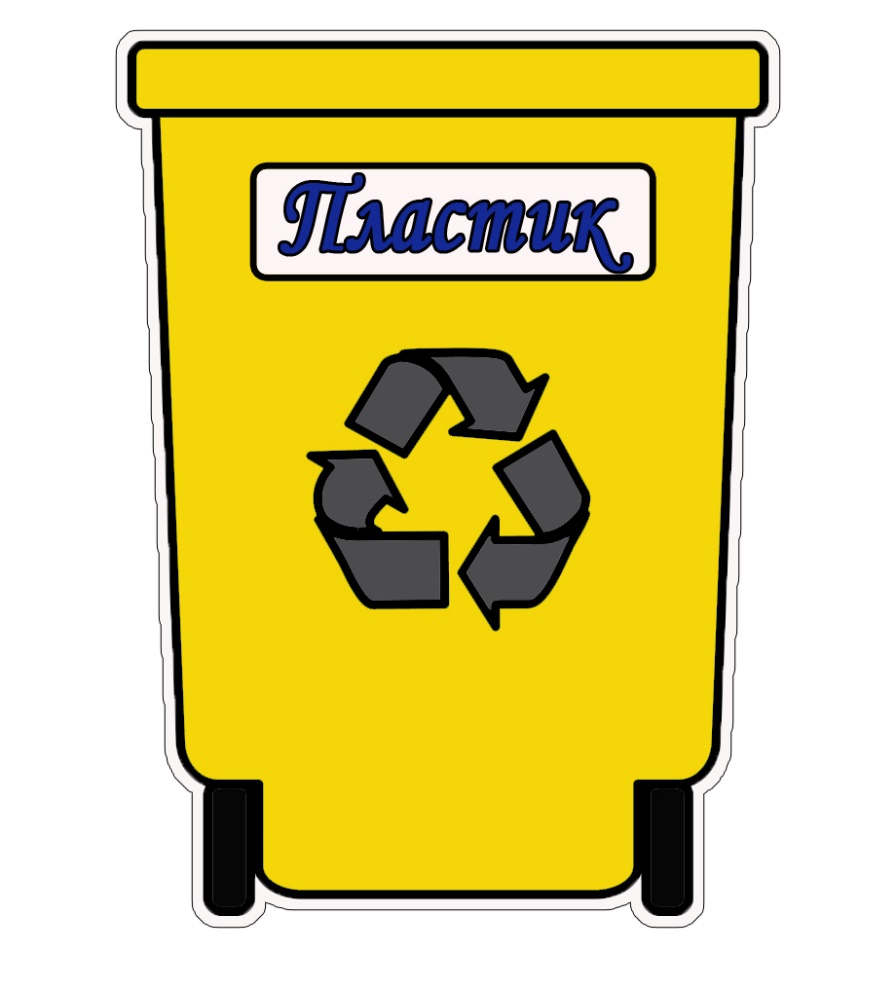 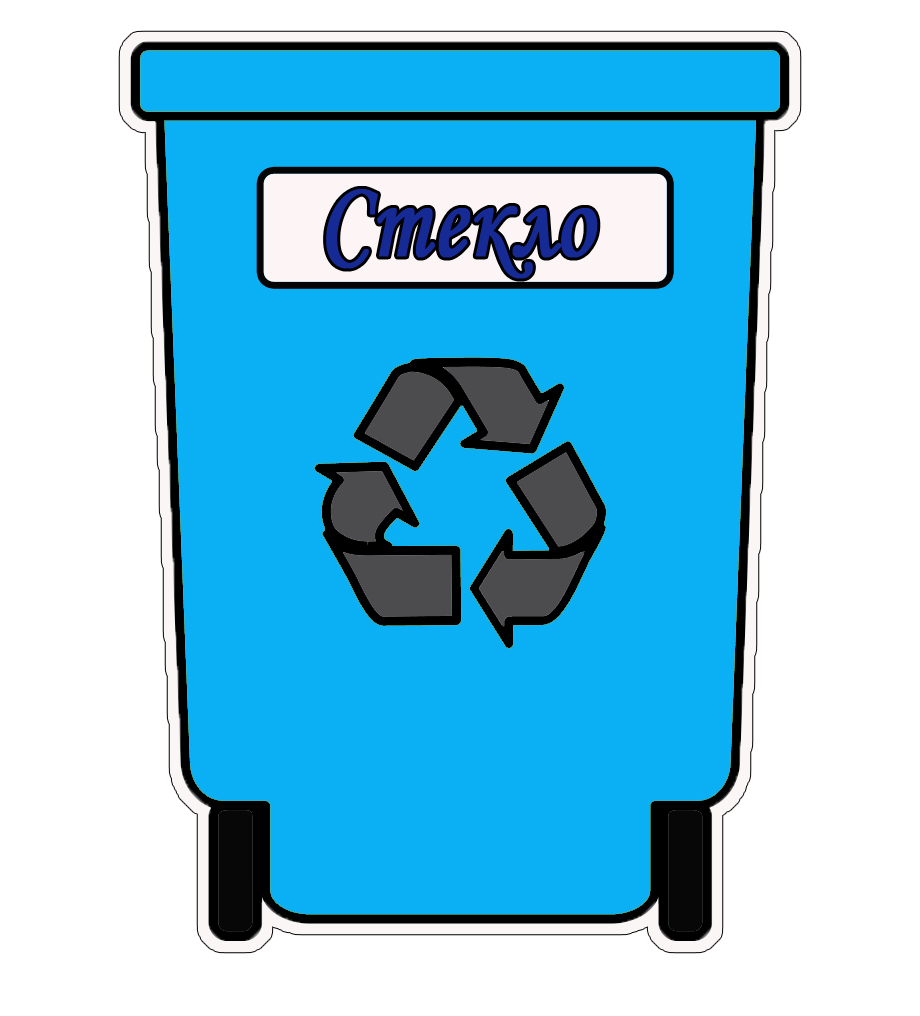 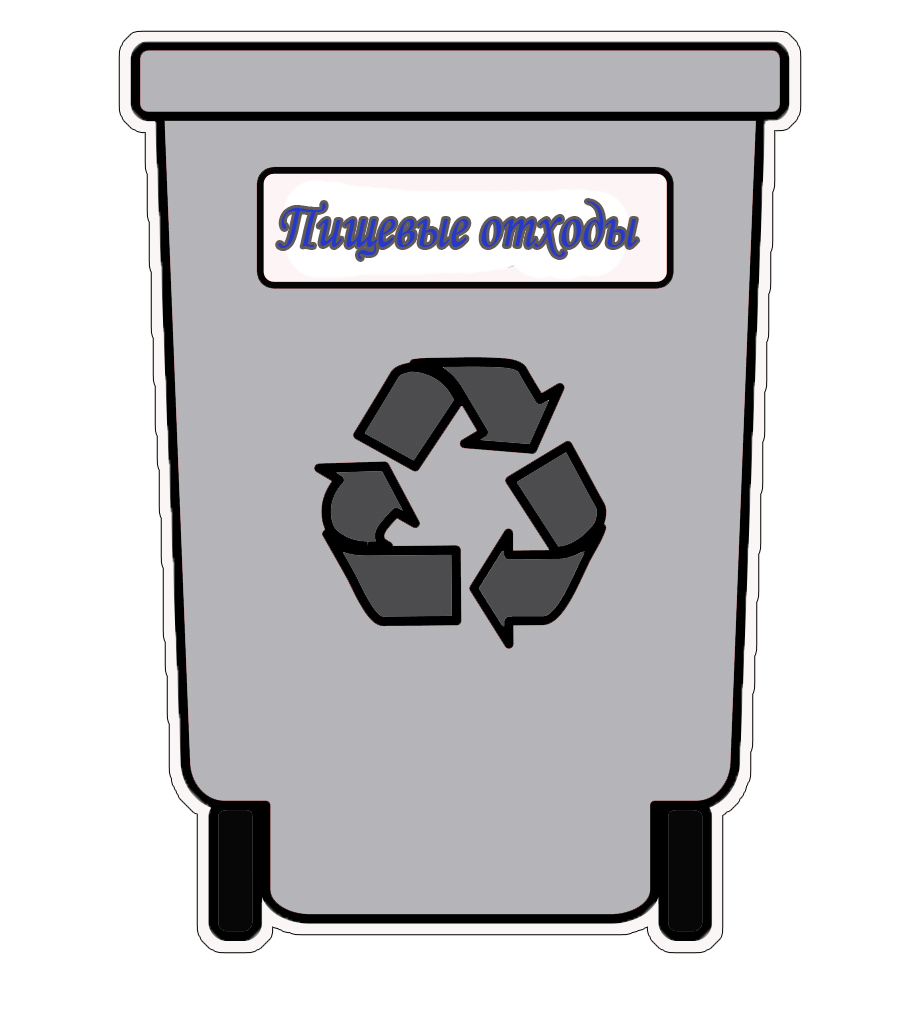 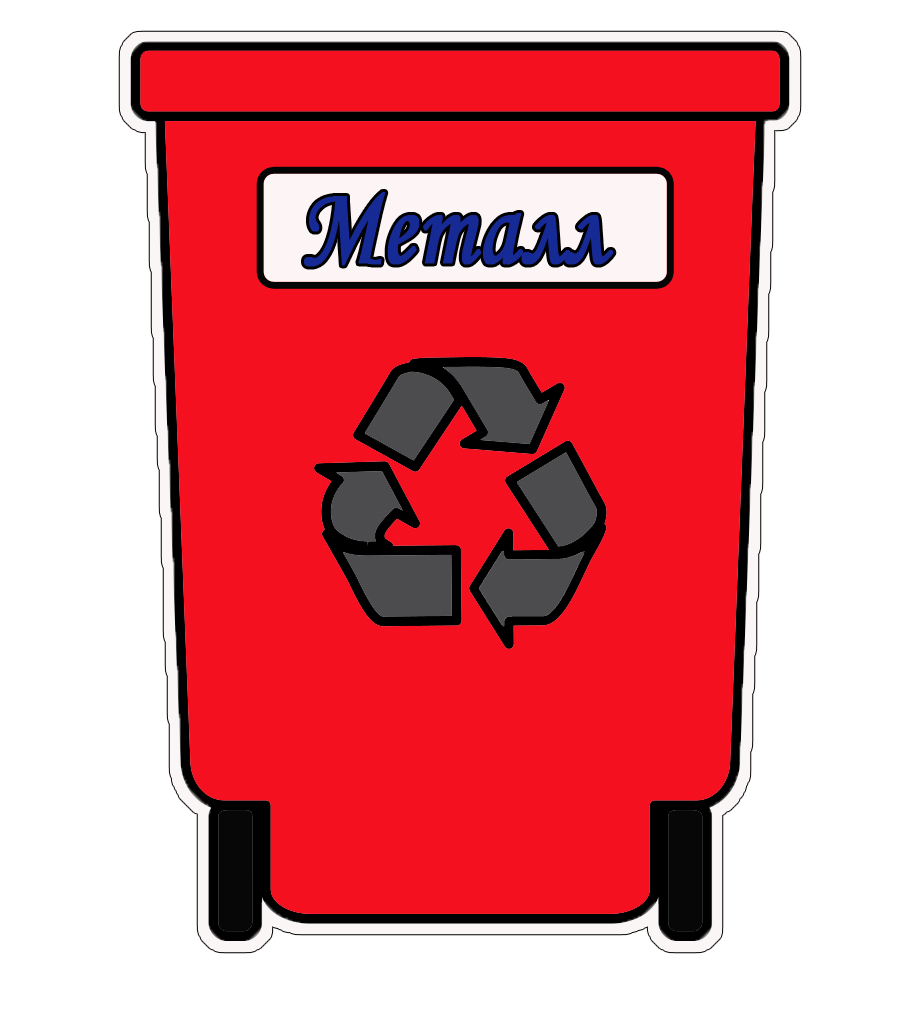 